Договор ВОИС по исполнениям и фонограммам (ДИФ)АссамблеяДвенадцатая (6-я очередная) сессияЖенева, 23 сентября –2 октября 2013 г.отчетпринят АссамблеейНа рассмотрении Ассамблеи находились следующие пункты сводной повестки дня (документ A/51/1):  1, 2, 3, 4, 5, 6, 8, 11, 12, 13, 14, 15, 16, 19, 20, 21, 22, 23, 47 и 48.Отчетs об обсуждении указанных пунктов содержfтся в общем отчете (документ A/51/20).Председателем Ассамблеи был избран г-н Мануэль Гуэрра Самарро (Мексика), а заместителями Председателя – г-н Матиас Кенде (Бельгия) и г-н Янь Сяохун (Китай).[Конец документа]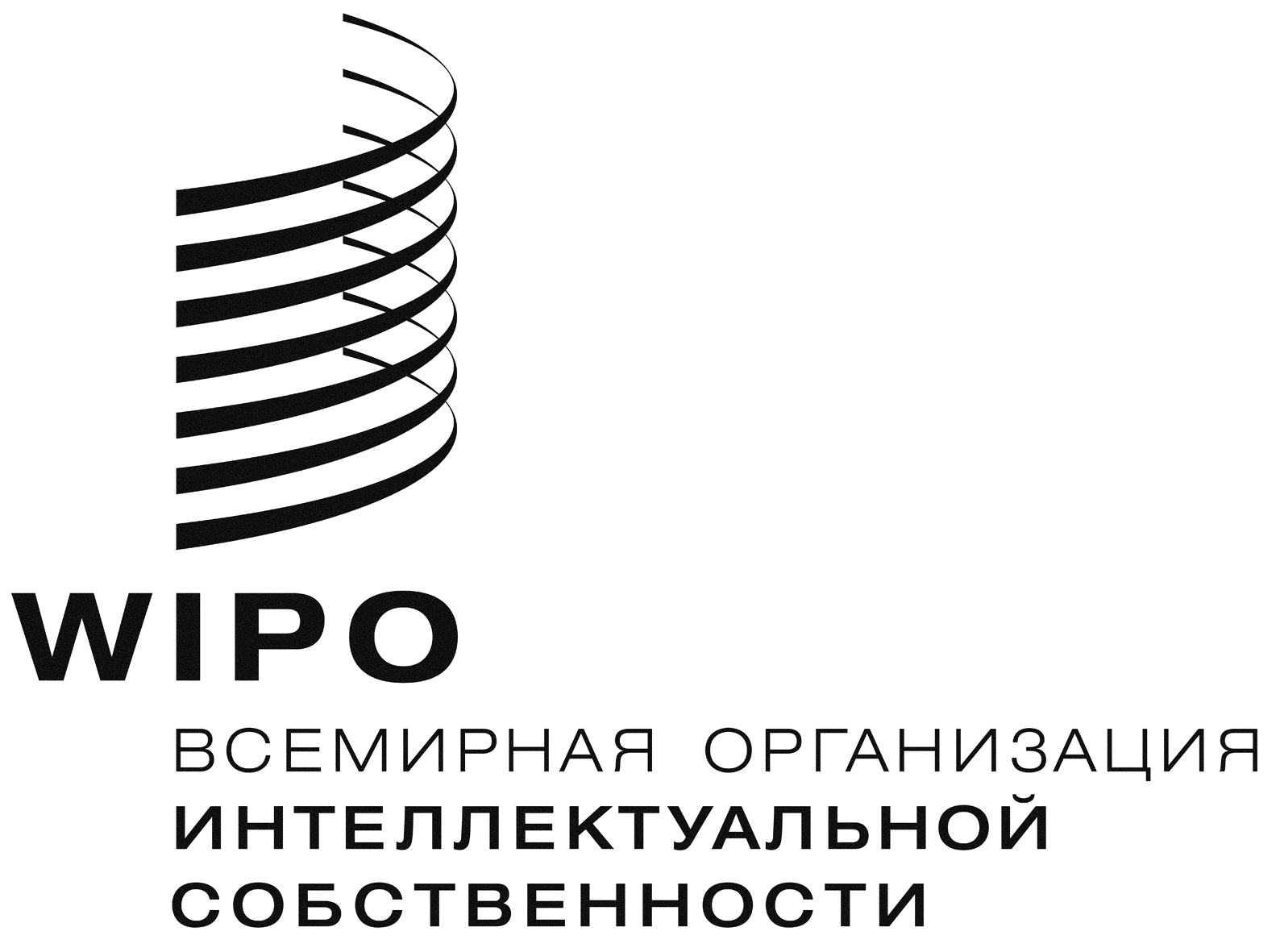 RWPPT/A/12/1    WPPT/A/12/1    WPPT/A/12/1    оригинал:  английскийоригинал:  английскийоригинал:  английскийдата:  2 октября 2013 г.дата:  2 октября 2013 г.дата:  2 октября 2013 г.